Discussion on “N” domain value for USSGL account 660000 and 661000Section IV attribute table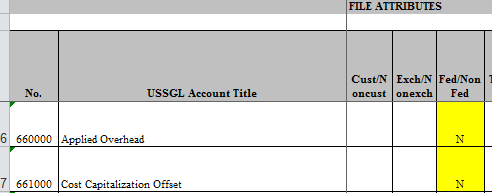 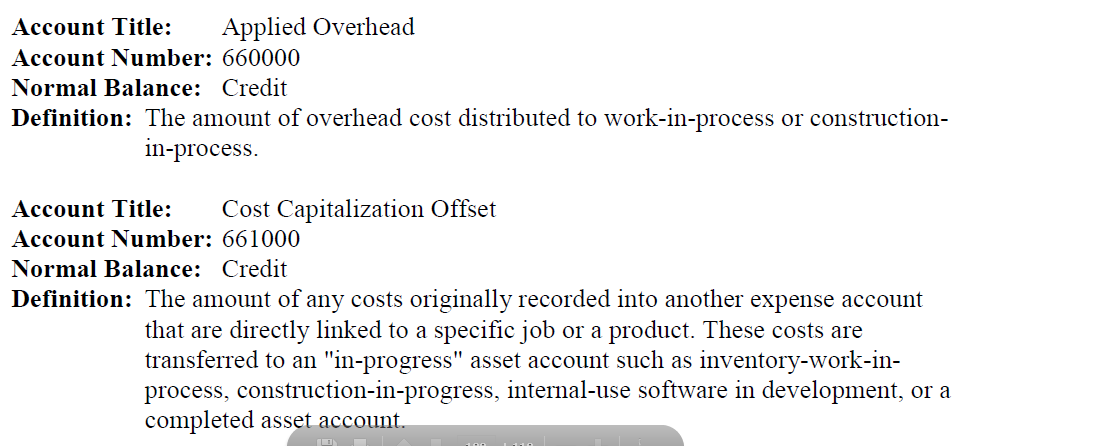 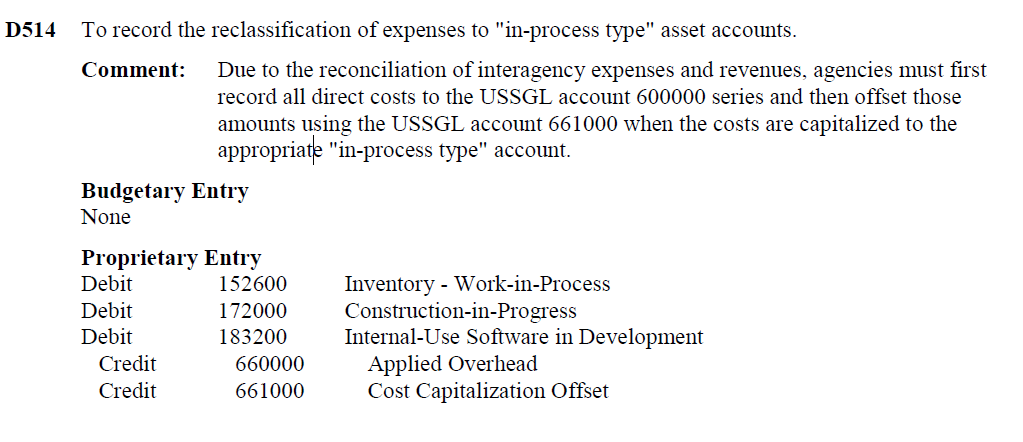 